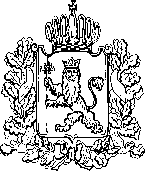 АДМИНИСТРАЦИЯ ВЛАДИМИРСКОЙ ОБЛАСТИПРАВЛЕНИЕ ДЕПАРТАМЕНТА ЦЕН И ТАРИФОВПОСТАНОВЛЕНИЕ21.06.2016						                                                                             № 14/7О внесении изменений в постановлениедепартамента цен и тарифов администрации Владимирской области от 10.12.2014 № 56/5 «О тарифах на тепловую энергию»Руководствуясь Федеральным законом от 27.07.2010 № 190-ФЗ «О теплоснабжении», постановлением Правительства Российской Федерации от 22.10.2012 № 1075 «О ценообразовании в сфере теплоснабжения», департамент цен и тарифов администрации Владимирской области п о с т а н о в л я е т:  1. Внести изменения в постановление департамента цен и тарифов администрации Владимирской области от 10.12.2014 № 56/5 «О тарифах на тепловую энергию», изложив приложения № 1-2 к постановлению в следующей редакции согласно приложениям №№ 1-2.2. Указанные в пункте 1 настоящего постановления изменения вступают в силу с 01 июля 2016 года. 3. Настоящее постановление подлежит официальному опубликованию в средствах массовой информации.Председатель правлениядепартамента цен и тарифовадминистрации Владимирской области                                                 Р.Н. СорокинПриложение № 1к постановлению департамента цен и тарифов администрации Владимирской областиот 21.06.2016 № 14/7Тарифы на тепловую энергию (мощность), поставляемую потребителямМО Новосельское сельское поселение и МО городское поселение поселок Мелехово (НДС не облагается)<*> Выделяется в целях реализации пункта 6 статьи 168 Налогового кодекса Российской Федерации (часть вторая)Приложение № 2к постановлению департаментацен и тарифов администрацииВладимирской областиот 21.06.2016 № 14/7Долгосрочные параметры регулирования, устанавливаемые на долгосрочный период регулирования для формирования тарифов с использованием метода индексации установленных тарифов(по системам теплоснабжения МО Новосельское сельское поселение и МО городское поселение поселок Мелехово Ковровского района)№ п/пНаименование регулируемой организацииВид тарифаГодВода1ООО «Комсервис», Ковровский районДля потребителей, в случае отсутствия дифференциации тарифов по схеме подключения  Для потребителей, в случае отсутствия дифференциации тарифов по схеме подключения  Для потребителей, в случае отсутствия дифференциации тарифов по схеме подключения  1ООО «Комсервис», Ковровский районодноставочный
руб./Гкал01.01.2015-30.06.20151 655,491ООО «Комсервис», Ковровский районодноставочный
руб./Гкал01.07.2015-31.12.20151 793,281ООО «Комсервис», Ковровский районодноставочный
руб./Гкал01.01.2016-30.06.20161 793,281ООО «Комсервис», Ковровский районодноставочный
руб./Гкал01.07.2016-31.12.20161 866,061ООО «Комсервис», Ковровский районодноставочный
руб./Гкал01.01.2017-30.06.20171 866,061ООО «Комсервис», Ковровский районодноставочный
руб./Гкал01.07.2017-31.12.20171 937,461ООО «Комсервис», Ковровский районНаселение (тарифы указываются с учётом НДС)*Население (тарифы указываются с учётом НДС)*Население (тарифы указываются с учётом НДС)*1ООО «Комсервис», Ковровский районодноставочный
руб./Гкал01.01.2015-30.06.20151 655,491ООО «Комсервис», Ковровский районодноставочный
руб./Гкал01.07.2015-31.12.20151 793,281ООО «Комсервис», Ковровский районодноставочный
руб./Гкал01.01.2016-30.06.20161 793,281ООО «Комсервис», Ковровский районодноставочный
руб./Гкал01.07.2016-31.12.20161 866,061ООО «Комсервис», Ковровский районодноставочный
руб./Гкал01.01.2017-30.06.20171 866,061ООО «Комсервис», Ковровский районодноставочный
руб./Гкал01.07.2017-31.12.20171 937,46№
п/пНаименование регулируемой 
организацииГодБазовый    
уровень    
операционных
расходовИндекс    
эффективности
операционных расходовНорма-тивныйуровеньприбылиУровеньнадежности тепло-снабженияПоказателиэнергосбе-реженияэнергети-ческойэффектив-ностиРеализацияпрограмм вобластиэнергосбе-режения иповышенияэнергети-ческойэффектив-ностиДинамикаизменениярасходовнатопливо№
п/пНаименование регулируемой 
организацииГодтыс. руб.%%1ООО «Комсервис», Ковровский район2015 5 194,551,00,5хххх1ООО «Комсервис», Ковровский район2016-1,00,5хххх1ООО «Комсервис», Ковровский район2017-1,00,5хххх